Unit 10 Part 19 Readings: Confidence Intervals for t and pWhat if you have a sample size smaller than 20???You must use a different (bigger) critical valueYou will have a smaller interval if you have a larger value for nLaw of Large Numbers - if you take a larger and larger sample, your sample statistic will become closer and closer to the real population parameterWe don't generally take repeated samples ourselves - we just take one sample and assume it is from a population of samples that have these characteristicsWe use this principal to test hypotheses about population parameters being within a certain rangeConfidence intervals when you aren’t sure you have a normal distributionIf you have samples from a normally-distributed population, no matter how small your sample is, it’s values will be normally-distributedIf you have a “large-enough” sample size, irrespective of the population’s distribution, the samples will be normally-distributedBUT…What if you have neither of these?A very clever man W.S. Gossett (who worked for the Guinness brewery) was working with sensory testing (flavor) of the vats of stoutOnly a limited number of trained testers were available (about 5-7)It seemed unlikely that flavor characteristics would follow a normal distribution (but might be close)Mr. Gossett invented a new continuous probability distribution for small samples from close-to-normal populationsHe called this the “t” (always small letter) distribution because he was using it to compare two groups (“t” for two): the standard flavor and the flavor for a particular vatBecause he worked for a company (and companies don’t like their employees publishing things) he published his ideas under the pseudonym “A Student”So this distribution is called “Student’s t-Distribution”The t distributions is wide (has thicker tails) than a standard normal distributionThe thick tails ensure that the confidence intervals are wider than those using a standard normal distribution (and are better at including the population mean)The formula for t:t = depends on the sample size nThe sample distribution of   t =   is a t-distribution with n − 1 “degrees of freedom”Written: tn-1The degrees of freedom (df) is a measure of how well s estimates σThe larger the degrees of freedom, the better σ is estimatedWe use n-1 rather than n degrees of freedom as a small penalty for reusing the same dataset twice: once to calculate the mean  (estimating the population mean μ) and a second time to calculate the sample standard deviation s (estimating the population standard deviation 𝛔)95% confidence interval for the mean:		x̄ –  tn-1 s/  ≤ μ ≤ x̄ + tn-1 s/       The “tn-1” in the equations is called the “critical value”It comes from the t-distributionTraditionally, people had to use tables of these valuesYou looked up the “n – 1” value and the % confidence you needed to find the t-valueNowadays, we use Excel or a variety of other on-line software systems:There are several “flavors” of “t” in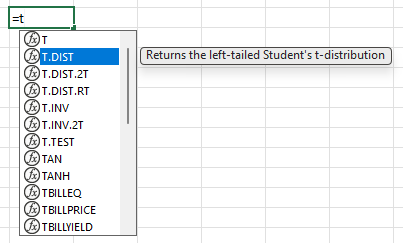 	ExcelFor confidence intervals, use:		t.inv.2t	the two-tail (we’re using “minus” the value, and “plus” the value, so it’s two	tails)Excel will want to know α (usually 5%)	and the degrees of freedom (n-1):		t.inv.2t(α,n-1)Confidence Intervals for “p”So far we have been doing confidence intervals for measurement data for population means μ based on sample means x-barWhat about confidence intervals for population “p” values based on the “” of a sample? values are continuous – they can be ANY value from 0 to 1 on the real number lineThese are easy, once you know the confidence intervals for the meansWe’ll use the normal curve for proportions: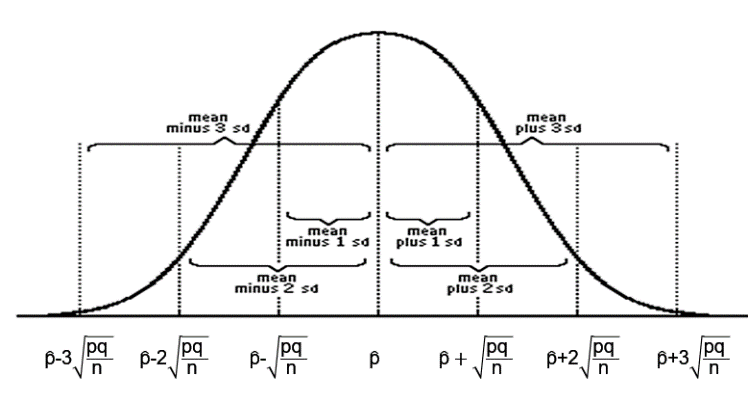 Notice the se for this type of data is: For normally distributed data or large sample sizes the margin of error will be 2seThe confidence interval will be: –  2  ≤ p ≤   + 2For small sample sizes from near-normal data, the confidence interval will be: –  tn-1   ≤ p ≤   + tn-1 